TERCER PERIODOECONOMIA Y POLITICA  ACTIVIDADLA ECONOMÍA CAPITALISTA  Y EL ORDEN ECONÓMICO MUNDIAL:LA DEUDA EXTERNA PropósitosPlantear alternativas de solución a partir del análisis de los problemas generados por las políticas económicas contemporáneas para evidenciar el manejo adecuado de diversas fuentes de información. ACTIVIDADEl capitalismo es el sistema económico propio de las democracias liberales, el cual propende la apertura económica de las naciones de manera que el intercambio comercial se de sin mayores dificultades. Todo el mundo: familias, empresas y países, necesitamos de los préstamos; con estos las familias obtienen vivienda, las empresas maquinaria y los países construyen carreteras o represas. En nuestros países los bancos son los encargados de prestar el dinero. Es importante conocer cuales son las entidades que prestan el dinero en el campo internacional, quienes las integran y cuáles son sus objetivos.A partir de los comentarios y conversatorio de la clase anterior, resolver los siguientes puntos:1- ¿Qué es la deuda externa del sector público y privado?2- ¿Cuál es su origen?3- ¿Cuáles son las consecuencias para un país de la deuda externa ?4- ¿Qué es el Default y cuáles son sus implicaciones para las relaciones económicas de un país ?5- ¿Cuáles son los grupos económicos más importantes de Colombia?6- ¿Cuál es la deuda externa de Colombia a 2019 y qué porcentaje del PIB dedica a su pago ?7- ¿Cómo se clasifica la deuda externa? 8-  ¿Qué es la deuda pública interna?9- ¿Cómo se maneja la economía en Colombia, y cuáles son las principales actividades económicas?10- ¿Cuál es el tipo de economía que rige en Colombia?11- ¿Cuáles son los sectores económicos de Colombia, explicar sobre cada uno, cuál es el que mayor aporta al crecimiento económico?  12- ¿Cuál es el sector que genera mayor deuda externa?13- ¿Cuáles son los gremios empresariales en Colombia? 14- Relacionar tecnología y capitalismo económico, o sea, hacer un breve ensayo.15- Plantear un escrito en donde brindes 5 soluciones viables para que Colombia supere su situación de endeudamiento externo Observación: la fecha límite de entrega será el día 3 de septiembre.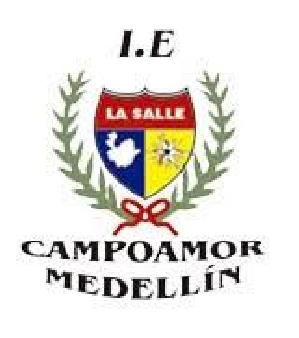 INSTITUCIÓN EDUCATIVA LA SALLE DE CAMPOAMOR Docente: Milton Serna Grado Once A,B2020 